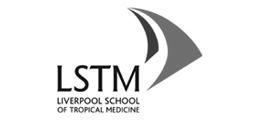 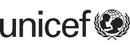 LQAS HOUSEHOLD SURVEY 2012QUESTIONNAIRE FOR MOTHERS OF CHILDREN 12-23 MONTHS UNICEF/LSTMSection 1: Mother’s BackgroundSection 2: Infant’s BackgroundSection 3: Childhood ImmunizationsSection 4: Child Vitamin ASection 5: Family PlanningSection 6:  Diarrhoea, Cough and Fever Prevalence THANK YOU - THE ENDIDENTIFICATIONCODES (OFFICE USE ONLY)QUESTIONNAIRE IDENTIFICATIONLQAS NUMBER OUT OF 19_____________________________SUPERVISION AREA __________________________________District__________________________________________________County____________________________________________________________Sub-County________________________________________________________Village_________________________________________________Name of Respondent  _______________________________________Interviewer : __________________________________________Date of Interview           ______ /______ /______                                        Day /Month   / Year Checked by (SA Supervisor) ______________________________INFORMED CONSENTGreeting.  My name is ___________________________ and I work with __________ district.  We are conducting a district survey about maternal and child health care in our communities.  We would very much appreciate your participation in this survey. This information you provide will help the district to plan and improve health services.  The interview usually takes about 20 minutes to complete.We very much appreciate your participation in this survey. Whatever information you provide will be kept confidential and will not be shown to other persons.Participation in this survey is voluntary and you can choose not to answer any individual question or all of the questions. However, we hope that you will participate in this survey since your views are important.At this time, do you want to ask me anything about the survey?  Do you agree to participate in this survey?           YES                 NOIF NO, MARK THIS HOUSE AS A REFUSAL IN THE TABLE FOR SEQUENCE OF HOUSEHOLDS VISITED AND GO TO THE NEXT HOUSE. THANK YOURECOMMENDATIONS FOR THE INTERVIEWERVERIFY THAT THE MOTHER HAS CHILD AGED 12-23 MONTHS OF AGE; USE THE VACCINATION CARD OR MATERNAL CARD IF POSSIBLE TO VERIFY. IF MORE THAN ONE CHILD AGED 12-23 MONTHS LIVES IN THIS HOUSEHOLD CHOOSE ONE AT RANDOM. FOR ALL QUESTIONS IN THIS SURVEY, NEVER READ THE POSSIBLE OPTIONS UNLESS THERE IS A SPECIAL INSTRUCTION (CAPITAL AND IN BOLD).  WAIT FOR THE RESPONDENT TO ANSWER THE QUESTION AND THEN CIRCLE THE RESPONSE GIVEN.Record the time the interview BEGINS___  ___  :  ___  ___ HOUR: MINUTENo.Questions and FiltersCoding CategoriesSkipsMB1In what month and year were you born?DATE OF BIRTHMONTH	__ __DK MONTH	98YEAR 	__ __ __ __DK YEAR………………………….……………………..98MB2How old are you?	PROBE: HOW OLD WERE YOU AT YOUR LAST BIRTHDAY?AGE (IN COMPLETED YEARS)	__ __MB3Have you ever attended school or preschool?YES	1NO	2MB5MB4What is the highest level of school you attended?PRESCHOOL	1PRIMARY	2SECONDARY	3HIGHER	…………………………………………..…………4MB5What is your current marital status?READ THE RESPONSE OPTIONSSINGLE, NO PARTNER	...............................1SINGLE, NON REGULAR PARTNER……	...…..2SINGLE WITH REGULAR PARTNER……	……..3MARRIED.......................................	...........4COHABITING	5WIDOWED.............................	6DIVORCED/SEPARATED	7   No.Questions and FiltersCoding CategoriesSkipsCB1RECORD THE NAME OF SELECTED CHILD: __________________________NAME OF SELECTED CHILDCB2What is the sex of [NAME]?MALE…………….……….………………..…...1FEMALE……………….….…………………….2CB3Now I would like to ask you some questions about the health of (NAME). In what month and year was (NAME) born?PROBE:	WHAT IS HIS / HER BIRTHDAY?IF THE MOTHER/CARETAKER KNOWS THE EXACT BIRTH DATE, ALSO ENTER THE DAY; OTHERWISE, CIRCLE 98 FOR DAYMONTH AND YEAR MUST BE RECORDED.             DATE OF BIRTHDAY 	__ __DK DAY	98MONTH	__ __YEAR	__ __ __ __CB4How old is (NAME)?PROBE: HOW OLD WAS (NAME) AT HIS / HER LAST BIRTHDAY?RECORD AGE IN COMPLETED MONTHS.RECORD ‘0’ IF LESS THAN 1 MONTH.AGE (IN COMPLETED MONTHS)	__ __No.Questions and FiltersCoding CategoriesSkipsCV1Do you have a card where (NAME)’s vaccinations are written down?(IF YES) May I see it please?YES, SEEN	1YES, NOT SEEN	2NO CARD………………………………...	3CV3CV3CV2Copy dates for each vaccination from the card.Write ‘44’ in day column if card shows that vaccination was given but no date recorded.Date of ImmunizationDate of ImmunizationDate of ImmunizationDate of ImmunizationDate of ImmunizationDate of ImmunizationDate of ImmunizationDate of ImmunizationDate of ImmunizationDate of ImmunizationCV2Copy dates for each vaccination from the card.Write ‘44’ in day column if card shows that vaccination was given but no date recorded.DayDayDayMonthMonthYearYearYearYearYearBCGPolio at birthPolio 1Polio 2Polio 3DPT/PENTA1DPT/PENTA2DPT/PENTA3Measles (or MMR)Yellow FeverVitamin A (most recent)	PneumococcusRotavirusTHIS TABLE SHOULD BE ADAPTED TO BE IN LINE WITH NATIONAL VACCINATION CARDSTHIS TABLE SHOULD BE ADAPTED TO BE IN LINE WITH NATIONAL VACCINATION CARDSTHIS TABLE SHOULD BE ADAPTED TO BE IN LINE WITH NATIONAL VACCINATION CARDSTHIS TABLE SHOULD BE ADAPTED TO BE IN LINE WITH NATIONAL VACCINATION CARDSTHIS TABLE SHOULD BE ADAPTED TO BE IN LINE WITH NATIONAL VACCINATION CARDSTHIS TABLE SHOULD BE ADAPTED TO BE IN LINE WITH NATIONAL VACCINATION CARDSTHIS TABLE SHOULD BE ADAPTED TO BE IN LINE WITH NATIONAL VACCINATION CARDSTHIS TABLE SHOULD BE ADAPTED TO BE IN LINE WITH NATIONAL VACCINATION CARDSTHIS TABLE SHOULD BE ADAPTED TO BE IN LINE WITH NATIONAL VACCINATION CARDSTHIS TABLE SHOULD BE ADAPTED TO BE IN LINE WITH NATIONAL VACCINATION CARDSTHIS TABLE SHOULD BE ADAPTED TO BE IN LINE WITH NATIONAL VACCINATION CARDSASK ONLY THOSE MOTHERS WHO DO NOT HAVE A VACCINATION CARDASK ONLY THOSE MOTHERS WHO DO NOT HAVE A VACCINATION CARDASK ONLY THOSE MOTHERS WHO DO NOT HAVE A VACCINATION CARDASK ONLY THOSE MOTHERS WHO DO NOT HAVE A VACCINATION CARDCV3Has (NAME) ever received any vaccinations to prevent him/her from getting diseases, including vaccinations received in a campaign or immunization day?YES	1NO	2DON’T KNOW	98 VA1CV4Has (NAME) ever received a BCG vaccination against tuberculosis – that is, an injection in the arm or shoulder that usually causes a scar?YES	1NO	2DON’T KNOW	98CV5Has (NAME) ever received any “vaccination drops in the mouth” to protect him/her from getting diseases – that is, polio?YES	1NO	2DON’T KNOW	98 CV7 CV7CV6How many times was the polio vaccine received?NUMBER OF TIMESDON’T KNOW	98CV7Has (NAME) ever received a DPT/PENTA vaccination – that is, an injection in the thigh or buttocks?   PROBE BY INDICATING THAT DPT/PENTA VACCINATION IS SOMETIMES GIVEN AT THE SAME TIME AS POLIOYES	1NO	2DON’T KNOW	98CV9CV9CV8How many times has (NAME) received an injection in the thigh or buttocks?NUMBER OF TIMESDON’T KNOW	98CV9Has (NAME) ever received a Measles injection or an MMR injection – that is, a shot in the arm at the age of 9 months or older - to prevent him/her from getting measles?YES	1NO	2DON’T KNOW	98No.Questions and FiltersCoding CategoriesSkipsVA1Has (NAME) received any Vitamin A capsule like this?SHOW COMMON TYPES OF AMPULES / CAPSULES / SYRUPS YES	1NO	2DON’T KNOW	98VA3VA3VA2Has (NAME) received a Vitamin A dose like this within the last 6 months?	SHOW COMMON TYPES OF 	AMPULES / CAPSULES / SYRUPSYES	1NO	2DON’T KNOW	98VA3May I see (NAME’s) immunization card or child health record card?RECORD FROM (NAME’S) CARD NUMBER OF VITAMIN A CAPSULES AND DATE OF LAST DOSE RECEIVEDNUMBER OF DOSES LAST DOSE WAS RECEIVED: IN THE LAST 6 MONTHS	1BETWEEN 6 AND 12 MONTHS AGO	2CARD NOT AVAILABLE	3DATE NOT RECORDED	4No.Questions and FiltersCoding CategoriesSkipsFP1I would like to talk with you about another subject – family planning. 
 
Are you pregnant now?YES, CURRENTLY PREGNANT	1NO	2UNSURE OR DON’T KNOW	98FP6FP2Would you like to have another child in the next two years?YES	1NO	2DON’T KNOW	98FP3Couples use various ways or methods to delay or avoid a pregnancy.
Are you currently doing something or using any method to delay or avoid getting pregnant?YES	1NO	2FP6FP4What are you doing to delay or avoid a pregnancy?DO NOT PROMPT.IF MORE THAN ONE METHOD IS MENTIONED, CIRCLE EACH ONE. FEMALE STERILIZATION	1MALE STERILIZATION	2IUD	3INJECTABLES	4IMPLANTS	5PILL	6MALE CONDOM	7FEMALE CONDOM	8DIAPHRAGM	9FOAM / JELLY	10LACTATIONAL AMENORRHOEA
METHOD (LAM)	11PERIODIC ABSTINENCE / RHYTHM	12WITHDRAWAL	13OTHER (SPECIFY)__	96FP5How long have you been using your main method? ___ years  X  12 mo. = ____MONTHS                          MONTHSPR1FP6What is the main reason you are not using any method to delay or avoid getting pregnant?DO NOT READONE ANSWER ONLYNOT MARRIED	1NOT HAVING SEX	2INFREQUENT SEX	3WIFE/PARTNER IS BREASTFEEDING	4WANTS MORE CHILDREN	5WIFE/PARTNER IS PREGNANT	6OPPOSED TO USING METHOD	7PARTNER IS OPPOSED	8OTHER IS OPPOSED	9RELIGIOUS REASON	10DOESN’T KNOW WHERE TO     GET METHOD	11HEALTH CONCERNS	12FEAR OF SIDE EFFECTS	13TOO EXPENSIVE	14INCONVENIENT	15DON’T KNOW	98OTHER (SPECIFY) __	96  No.Questions and FiltersCoding CategoriesSkipsPR1In the last two weeks, has (NAME) had diarrhoea?YES	1NO	2DON’T KNOW	98 ADMINISTER QUESTIONNAIRE ON DIARRHOEA (IF NEEDED)PR2In the last two weeks, has (NAME) been ill with a fever at any time?YES	1NO	2DON’T KNOW	98  ADMINISTER QUESTIONNAIRE ON FEVER (IF NEEDED)PR3At any time in the last two weeks, has (NAME) had an illness with a cough and fast/difficult breathing?YES	1NO	2DON’T KNOW	98  ADMINISTER QUESTIONNAIRE ON ARI (IF NEEDED)Record the time the interview ENDS___  ___  :  ___  ___ HOUR: MINUTE